            «15» марта 2017 г.                   г. Кызыл                             № 23Об итогах правозащитной работыРОПРОН РФ по РТ в 2016 году	Заслушав информацию правового инспектора труда Рескома Профсоюза И.В. Сафроновой об итогах правозащитной работы районных, городских, первичных организаций Профсоюза, деятельности правовой инспекции труда РОПРОН РФ по РТ в 2016 году,Президиум РОПРОН РФ по РТ ПОСТАНОВЛЯЕТ:Информацию об итогах правозащитной работы  РОПРОН РФ по РТ в 2016 году принять к сведению.Утвердить отчет о правозащитной работе формы 4-ПИ РОПРОН РФ по РТ (приложение № 1).Председателям, внештатным правовым инспекторам труда районных, городских, первичных организаций Профсоюза принять меры, направленные на:- полноту и своевременность сдачи отчетов в Реском;- участие в разработке и правовой экспертизе проектов нормативных правовых актов, принимаемых на муниципальном уровне, относящихся к социально-трудовым отношениям и сферы образования;- информирование членов Профсоюза о работе ЦС Профсоюза, РОПРОН РФ по РТ, районных, первичных организаций по защите социально-трудовых прав и гарантий работников образования;  - освещение в средствах массовой информации о деятельности организаций Профсоюза по правозащитной работе;-  практику обобщения итогов правозащитной работы с анализом результатов на заседаниях выборных коллегиальных органов и доведением итогов до руководителей образовательных организаций, руководителей муниципальных органов управления образованием.4. Республиканскому комитету, правовой инспекции труда РОПРОН РФ по РТ продолжить работу по совершенствованию деятельности, систематизации работы, обучению профактива.  Контроль за выполнением постановления возложить на правового инспектора труда Профсоюза И.В. Сафронову.             Председатель РОПРОН РФ по РТ                           Н.О.Охемчик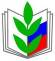 ПРОФСОЮЗ РАБОТНИКОВ НАРОДНОГО ОБРАЗОВАНИЯ И НАУКИ РОССИЙСКОЙ ФЕДЕРАЦИИ(ОБЩЕРОССИЙСКИЙ ПРОФСОЮЗ ОБРАЗОВАНИЯ)РЕГИОНАЛЬНОЕ ОТДЕЛЕНИЕ ПРОФСОЮЗА РАБОТНИКОВ НАРОДНОГО ОБРАЗОВАНИЯ И НАУКИ РОССИЙСКОЙ ФЕДЕРАЦИИ ПОРЕСПУБЛИКИ ТЫВА (РОПРОН РФ  по РТ)ПРЕЗИДИУМПОСТАНОВЛЕНИЕ______________________________________________________________ПРОФСОЮЗ РАБОТНИКОВ НАРОДНОГО ОБРАЗОВАНИЯ И НАУКИ РОССИЙСКОЙ ФЕДЕРАЦИИ(ОБЩЕРОССИЙСКИЙ ПРОФСОЮЗ ОБРАЗОВАНИЯ)РЕГИОНАЛЬНОЕ ОТДЕЛЕНИЕ ПРОФСОЮЗА РАБОТНИКОВ НАРОДНОГО ОБРАЗОВАНИЯ И НАУКИ РОССИЙСКОЙ ФЕДЕРАЦИИ ПОРЕСПУБЛИКИ ТЫВА (РОПРОН РФ  по РТ)ПРЕЗИДИУМПОСТАНОВЛЕНИЕ______________________________________________________________ПРОФСОЮЗ РАБОТНИКОВ НАРОДНОГО ОБРАЗОВАНИЯ И НАУКИ РОССИЙСКОЙ ФЕДЕРАЦИИ(ОБЩЕРОССИЙСКИЙ ПРОФСОЮЗ ОБРАЗОВАНИЯ)РЕГИОНАЛЬНОЕ ОТДЕЛЕНИЕ ПРОФСОЮЗА РАБОТНИКОВ НАРОДНОГО ОБРАЗОВАНИЯ И НАУКИ РОССИЙСКОЙ ФЕДЕРАЦИИ ПОРЕСПУБЛИКИ ТЫВА (РОПРОН РФ  по РТ)ПРЕЗИДИУМПОСТАНОВЛЕНИЕ______________________________________________________________